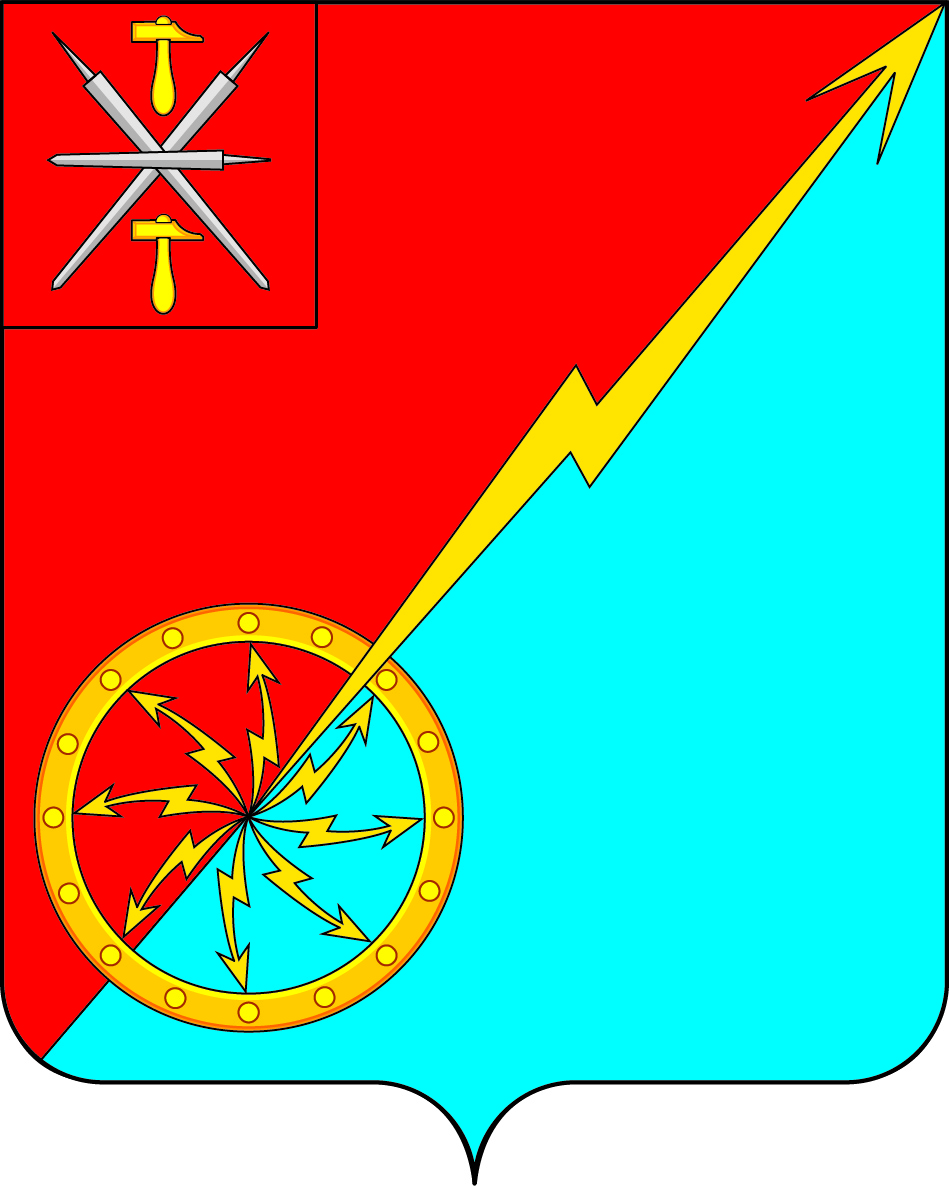 Cобрание депутатов муниципального образования город Советск Щёкинского районаIV созываРЕШЕНИЕот 12 марта 2020 года                                         № 10-33Об актуализации Программы комплексного развития систем коммунальной инфраструктуры муниципального образования город Советск Щекинского района на 2015-2025 годыНа основании Градостроительного кодекса Российской Федерации, Федерального закона от 06.10.2003 № 131-ФЗ «Об общих принципах организации местного самоуправления в Российской Федерации», Федерального закона от 30.12. 2004 № 210-ФЗ «Об основах регулирования тарифов организаций коммунального комплекса», Постановления правительства РФ № 502 от 14 июня 2013г. «Об утверждении требований к программам комплексного развития систем коммунальной инфраструктуры поселений, городских округов», статьей 8 Устава муниципального образования город Советск Щекинского района, Собрание депутатов муниципального образования город Советск Щекинского района РЕШИЛО: Актуализировать Программу комплексного развития систем коммунальной инфраструктуры муниципального образования город Советск Щекинского района на 2015- 2025 годы (приложение).2. Контроль за выполнением настоящего решения возложить на главу администрации муниципального образования город Советск Щекинского района.3. Настоящее решение обнародовать на информационном стенде в администрации МО г. Советск Щекинского района (г. Советск, пл. Советов, д. 1) и разместить на официальном портале МО г. Советск в сети «Интернет».4. Настоящее решение вступает в силу со дня его обнародования.Глава муниципального образования		Е. В. Холаимовагород Советск Щекинского районаПриложениек решению Собрания депутатовмуниципального образования город Советск Щёкинского района от 12 марта 2020 г. № 10-33ПРОГРАММАкомплексного развития систем коммунальной инфраструктуры города Советскмуниципального образования Щёкинский район на 2015-2025 годыСоветск2015Паспорт программы комплексного развития систем коммунальной инфраструктуры города Советск муниципального образования Щёкинский район на 2015-2025 годыВВЕДЕНИЕПрограмма комплексного развития систем коммунальной инфраструктуры муниципального образования г. Советск Щёкинского района на 2015-2025 годы (далее – Программа) разработана во исполнение требований Градостроительного кодекса Российской Федерации, Федерального закона от 06.10.2003 № 131-ФЗ «Об общих принципах организации местного самоуправления в Российской Федерации», Федерального закона от 30.12.2004 № 210-ФЗ «Об основах регулирования тарифов организаций коммунального комплекса», Решения Собрания представителей Щёкинского района от 28.11.2008 № 48/510 «Об утверждении комплексной программы социально-экономического развития муниципального образования Щёкинский район до 2012 года», Постановления правительства РФ от 14 июня 2013г. «Об утверждении требований к программам комплексного развития систем коммунальной инфраструктуры поселений, городских округов.Разработка и утверждение данной Программы необходимы для закрепления планов застройки земельных участков объектами промышленного, социального и жилищного строительства; формирования спроса на развитие коммунальной инфраструктуры; последующей разработки (корректировки) инвестиционных программ организаций коммунального комплекса с целью определения источников финансирования развития коммунальной инфраструктуры, в том числе, определения размера тарифа на подключение к системам коммунальной инфраструктуры за единицу заявленной (присоединяемой) нагрузки.В Программу включены мероприятия, необходимые для получения требуемого количества и качества электроэнергии, тепла, газа, воды для обеспечения потребителей и строящихся объектов капитального строительства, намеченных к вводу в эксплуатацию до 2030 года включительно.2. ХАРЕКТЕРИСТИКА СУЩЕСТВУЮЩЕГО СОСТОЯНИЯ СИСТЕМ КОММУНАЛЬНОЙ ИНФРАСТРУКТУРЫ Г. СОВЕТСК2.1. ВодоснабжениеОрганизацией осуществляющей добычу и подачу воды потребителям города Советск является МУП «Партнер».По данным обслуживающей организации, количество воды питьевого качества, потребляемое городом, составляет фактически 1250м3/сут, в том числе на хозяйственно – питьевые нужды населения и бюджетных организаций - 1070м3/сут, прочим организациям и промпредприятиям - 150 м3/сут и на собственные нужды - 30 м3/сут.По отчётным данным Водоканала протяженность водопроводной сети по городу составляет порядка 18,6 км, в том числе магистральных водоводовД=219 мм – 2,3 км, и уличных сетей Д=150 мм – 3,5 км, Д=108мм – 8,4 км.Д=50-25 мм – 4,4 км,Водозабор №1 расположен на северо-восточной окраине г. Советска в старом фруктовом саду, состоит из двух скважин № 1 и № 2, находящихся в бетонированных круглых колодцах-шахтах глубиной 10-12 м. На уровне поверхности земли над колодцами выстроены кирпичные павильоны. Глубина скважин соответственно 27 м и 30 м. Имеется насосная станция 2-го подъема.Производительность водозабора – 1200 м3/сут, в т.ч. скважины №1 – 1200 м3/сут, Скважина №2 выведена из эксплуатации в связи с неисправностьюВода по химическому составу по содержанию общей жесткости не отвечает требованиям СанПиН, по бактериологическому составу соответствует нормам.Водозабор №2 расположен южнее города Советска на берегу водохранилища, состоит из четырех скважин №4, 5, 6, 7. Глубина скважин №4, 5 -40 м, скважин № 6, 7 – 48 м. Имеется насосная станция 3-го подъема.Производительность водозабора – 1200 м3/сут, в том числе скважины №51200 м3/сут, Скважины №4,6,7 выведены из эксплуатации в связи с неисправностьюВода по химическому составу по содержанию общей жесткости не отвечает требованиям СанПиН, по бактериологическому составу соответствует нормам.Средняя норма водопотребления на одного жителя составляет 0,125 л/сек.Общая протяженность водопроводной сети составляет 18,6 км.Техническое состояние водопроводных сетей 82% износа.В настоящее время в городском поселении функционирует централизованная система канализации. Охват населения централизованной канализацией составляет в капитальной среднеэтажной, многоэтажной застройке – 100%, в индивидуальной усадебной – 30%.Очистные сооружения расположены к северу от производственной зоны за плотиной водохранилища. Водоприемником хозбытовых стоков является река Упа, стоки поступают в реку в 150 м ниже плотины водохранилища Щекинской ГРЭС. Расход воды в водохранилище составляет 1,33 м/сек.Исследуемые образцы воды водоема по микробиологическим показателям соответствуют требованиям СанПиН 2.1.5.800-99.Нормы водоотведения приняты в соответствии со СНиП 2.04.03-85 равными нормам водопотребления без учета расхода воды на полив территории и зеленых насаждений. Коэффициент суточной неравномерности принят 1,1. Количество сточных вод от промышленных предприятий принимается в соответствии со СНиП 2.04.03-85 в объеме 25% стоков от жилой застройки.Сети частично построены, кольцевые низкого давления, а частично – тупиковые, учитывая индивидуальный характер застройки. Общая протяженность18,6км:Характеристика существующих водозаборов                       Таблица 1.Численность населения                                                                                                                         таблица 2                                                            - динамика роста численности населения в городе получена расчетным путем, исходя из данных по планируемому развитию жилищного фонда на расчетный срок в этих населенных пунктах и его обеспеченности на одного человека. Жилищное строительство на период до 2025 года планируется с постепенным нарастанием ежегодного ввода жилья до достижения благоприятных жилищных условий. Перечень намеченных к освоению до 2025 года планировочных районов, учтенных программой с указанием объемов и сроков ввода жилья, а также рост численности населения, представлен в Таблице 3 и 4.Жилищное строительство                            Таблица 3.Численность населения на учреждениях городаТаблица 4.2.2 Водоотведение В настоящее время в городском поселении функционирует централизованная система канализации.Охват населения централизованной канализацией составляет в капитальной среднеэтажной, многоэтажной застройке – 100%, в индивидуальной усадебной – 30%.Протяженность канализационных сетей составляет 23,17 км.Система канализации городского поселения предусматривается полная раздельная, при которой хозяйственно-бытовая сеть предназначается для отведения стоков от жилой застройки, учреждений и предприятий обслуживания, промышленных предприятий.Производственные сточные воды, не отвечающие требованиям по совместному отведению и очистке с бытовыми стоками, должны подвергаться предварительной очистке. Отвод поверхностных стоков предусматривается по сети ливневой канализации.Хозяйственно-бытовые стоки с восточной части городского поселения поступают по самотечным коллекторам на канализационную насосную станцию №1 на ул. ВОХР, от нее по напорному коллектору диаметром 300 мм поступают в основной самотечный коллектор диаметром 450 мм. С юго- восточной части города по самотечным коллекторам поступают на КНС №2, откуда по напорным коллектором поступают в основной самотечный коллектор диаметром 450 мм. Производительность КНС №1 и КНС №2 по 160 м3/час каждая.С западной части городского поселения хозяйственно-бытовые сточные воды по системе самотечных коллекторов поступают в основной самотечный коллектор диаметром 450 мм и дальше на очистные сооружения полной биологической очистки, производительностью 7700 м3/сут, фактически поступает сточных вод 1800 м3/сут.На ул. Энергетиков, 1в расположена канализационная насосная производительностью 25 м3/час, которая обеспечивает подкачку сточных вод в этой части города.Очистные сооружения расположены к северу от производственной зоны за плотиной водохранилища. Водоприемником хозбытовых стоков является река Упа, стоки поступают в реку в 150 м ниже плотины водохранилища Щекинской ГРЭС. Расход воды в водохранилище составляет 1,33 м/сек.Исследуемые образцы воды водоема по микробиологическим показателям соответствуют требованиям СанПиН 2.1.5.800-99.Нормы водоотведения приняты в соответствии со СНиП 2.04.03-85 равными нормам водопотребления без учета расхода воды на полив территории и зеленых насаждений. Коэффициент суточной неравномерности принят 1,1. Количество сточных вод от промышленных предприятий принимается в соответствии со СНиП 2.04.03-85 в объеме 25% стоков от жилой застройки.Очистные сооружения расположены к северу от производственной зоны за плотиной водохранилища Щекинской ГРЭС. Введены в эксплуатацию: первая очередь в 1956г., вторая в 1970г, третья в1986г. Максимальная фактическая производительность -7700куб.м/час.Турбокомпрессор – 2 шт (1раб,1рез) 32ВФ23/1.5СМ2У3,30 кВт.СД 25-14 (дрен) 25куб.м/час, 4АМ100S4УЗ кВт, 140 об/мин.СД 50-56 (откачка осадка из минерализ. на иловые поля) 2 шт, (1раб,1рез), 50 куб.м./час, 4АМУ180 S2У2 22 кВт, 2925 об/мин, 5АИ180 S2У3 22кВт, 2925 об/мин.СД 50-56 1 шт – насос опорожнения аэротенков отстойников на иловые поля или в головные сооружения 50 куб.м/час, 4АМ180 S2У3 22квТ, 2940 об/мин.СД 50-56 (дрен. воды с ил. полей) 50 куб.м/час, 4АМ180 S2E3 22кВт, 2940 об/мин.Подача на фильтры – 2 шт (работа в автономном режиме) СД 80-32 (эл.дв. нет данных) 80 куб.м/час 22 кВт, К160-30 160 куб.м./час 4АМ180 М4У2 22кВт, 1465 об/мин.Подача воды на промывку фильтров – 2 насоса (1раб,1рез) СД 80-32 (эл.дв. нет данных) 80 куб.м/час. Н-50 22 кВт, К160-30 160 куб.м./час, 4АМ180М4У3 22 кВт, 1470 об/мин.К 80-50 (откачка грязной воды в 2 шт, 1-раб, 1-рез) 80 куб.м/час Н-50м 5А160М2У3 18,5 кВт, 2980 об/мин.СД 25-14-дрен, 4АМ180 S2У2 4 кВт, 1410 об/мин.Канализационные насосные станции №1, №2 расположены в районе Щекинской ГРЭС. Количество -2 резервуара по 50 куб.м. Производительность КНС №1- 250 куб.м/сут, производительность КНС №2 – 2750 куб.м/сут. Время работы КНС №1-14 час., КНС №2 – 10час.КНС №1: 2 насоса СД 160-45 (1 раб, 1 рез) 160 куб.м/час, Н-45м, АИР 37 кт, 1470 об/мин, 1 насос дренажный Гном 4кВт.КНС №2: 3 насоса СД 160-45 (раб. в атом. режиме) 160 куб.м/час, Н-45м, АИР 1 насос дренажный Гном 37 кВт, 1470 об/мин, 4кВт.2.3 Теплоснабжение Жилищный фонд муниципального образования город Советск на 01.01.2013 года составлял 197,5 тыс. м2 общей площади, при средней обеспеченность общей площадью 25,6 м2 на одного жителя.На территории городского поселения функционирует ряд промышленных предприятий.   Общество с ограниченной ответственностью «ТЕПЛОСНАБЖАЮЩАЯ КОМПАНИЯ-СОВЕТСК» (ООО «ТК-СОВЕТСК»), с 01.07.2017 г. ООО «ТК-СОВЕТСК»  осуществляла  транспорт тепловой энергии, а с 01.01.2019 г.  осуществляет теплоснабжение МО г. Советск Щекинского района в горячей воде.Для обеспечения надежным теплоснабжением потребителей в 2018 году было осуществлено  строительство и ввод  в эксплуатацию водогрейной котельной мощностью 40 МВт (5Мвт-резерв).Характеристика насосного оборудования ПНСТаблица 5Сети теплоснабжения выполнены в двухтрубном исполнении, способ прокладки тепловых сетей надземный или подземный канальный или бесканальный. Общая протяженность тепловых сетей в двухтрубном исполнении составляет – 26,048 км, в том числе:- надземных – 10,245 км;- подземных – 15,803 км;Общее количество тепловых камер и узлов составляет 219 шт.Год ввода в эксплуатацию тепловых сетей протяженностью:- 19,828 км – 1951 г. (76,1% от все протяженности тепловых сетей);- 1,77 км – 1961-1980 гг. (6,8% от все протяженности тепловых сетей);- 4,45 км – 2003-2012 гг. (17,1% от все протяженности тепловых сетей);Тепловая изоляция тепловых сетей выполнена минеральной ватой и частично, пенополиуритановой изоляцией. В целом состояние изоляции тепловых сетей удовлетворительное. Характеристики отдельных участков тепловых сетей приведены в таблице 5.Сводные данные о протяженности и диаметрах тепловых сетей собраны в таблице 6. Сводная таблица тепловых сетейПотребителями тепловой энергии являются жилой фонд и инфраструктура города Советск, объекты промплощадки ООО «ШГРЭС», и помещения завода КВОиТ. Сводная данные о потребителях тепловой энергии приведены в таблице 2.3.1. Расчетные тепловые нагрузки для всех потребителей приведены в таблице 6.1.Суммарная присоединенная тепловая нагрузка составляет 33,141 Гкал/час Потребители тепловой энергии от котельной ООО «ЩГРЭС»Таблица 6.2.2.4 ГазоснабжениеГазоснабжение городского поселения осуществляется природным газом от существующей инфраструктуры газового хозяйства филиала  АО «Газпром газораспределения Тула» в г. Щекино. Природный газ используется для хозяйственно-бытовых нужд населения, отопления индивидуальных жилых домов, технологических нужд промышленных предприятий. Основным источником газа на территории МО является газораспределительная станция Советская, введенная в эксплуатацию в 1989 году. Расположена в северной части города, к ней идет газопровод-отвод высокого давления от магистрального газопровода Ставрополь-Москва II. Производительность составляет более шестисот млн.м3/год.Распределение газа осуществляется по двухступенчатой схеме: по газопроводу среднего давления от ГРС до квартальных ГРП и ШРП  и по газопроводам низкого давления от ГРП и ШРП до потребителей.Всего на территории муниципального образования по информации филиала  АО « Газпром газораспределения Тула» в г. Щекино на 01.01.2019 г. размещено ГРП, ШРП – 7 шт.Протяженность газопроводов составляет всего 44,684 км, в том числе среднего давления 12,337 км, низкого давления 32,347 км.Основные газопроводы проходят по улицам: Комсомольской, Октябрьской, Энергетиков, Парковой, Первомайской,  Полевой, Советской.Тариф на природный газ составляет:для населения:- 5803 руб. 87 коп. за 1000 куб. м с учетом НДС с 1 января 2019 года; При всех видах хозяйственной деятельности на территории муниципального образования расстояния от оси подземных и надземных (в насыпи) трубопроводов до населенных пунктов, отдельных промышленных и сельскохозяйственных предприятий, зданий и сооружений должны приниматься в зависимости от класса и диаметров трубопроводов, степени ответственности объектов и необходимости обеспечения их безопасности в соответствии со СНиП 2.05.06-85* «Магистральные трубопроводы».2.5. ЭлектроснабжениеЭлектроснабжение территории муниципального образования обеспечивается Советским участком Щекинских районных электрических сетей (ЩРЭС) филиала «Тулэнерго».Основным питающим источником потребителей является подстанция ПС 110/6кв «Советск», которая запитана по двум ВЛ 110кВ от Щекинской ГРЭС и ПС «Труново». Установленная мощность 2х16 МВА.Распределительная сеть работает на напряжении 6/0,4кВ по воздушным и кабельным линиям по радиальным и петлевым схемам, обеспечивающим двухстороннее питание каждой трансформаторной подстанции.Данные, представленные филиалом «Тулэнерго» по действующим трансформаторным подстанциям приведены в таблице 5-10.Общее количество трансформаторных подстанций на территории муниципального образования составляет - 35 шт.Общая протяженность линии электропередачи 6/04кВ составляет – 60км. Суммарное мощность электроэнергии на территории муниципального образования составляет – 12175кВА, суммарная потребляемая мощность 9740кВт.На перспективу предлагаются следующие мероприятия:- при присоединении новых мощностей необходимо проводить реконструкцию ТП с заменой трансформаторов на более мощные;- замена кабельных линий 6/0,4 кВ, отработавших нормативный срок службы с учетом растущих нагрузок потребителей;- проведение капитального и текущего ремонта распределительных сетей 6/0,4 кВ с использованием новейших технологий (ВЛИ, ВЛЗ, реклоузеров, систем контроля режима, ведение дистанционного управления, контроля и ведения охранных функций);- проведение работ по реконструкции уличного освещения с использованием энергосберегающих светильников; - введение вечернего и ночного режима горения;- диспетчеризация с организацией контроля и автоматизации питающих фидеров и РП;- внедрение системы АСКУЭ в г. Советске и Щекинском районе.СПИСОК действующих ТП на территории МО Советскпо состоянию на 01.06.19г. (табл. 5-10)Тарифы на технологическое присоединение к электрическим сетям филиала «Тулэнерго»     Стандартизированная тарифная ставка в диапазоне максимальной мощности j (C 1) на осуществление организационных мероприятий, указанных в пунктах 1, 4, 5, 6 приложения 2 к Методическим указаниям (руб./кВт)Стандартизированная тарифная ставка на напряжении i и в диапазоне максимальной мощности j (C 2(3))ст ij на покрытие расходов ТСО на строительство воздушных и кабельных линий электропередачи в расчете на 1 км линий (руб./км), в ценах 2001 г.	Стандартизированная тарифная ставка в диапазоне максимальной мощности j (C 4) на покрытие расходов ТСО на строительство ст j подстанций (руб./кВт.), в ценах 2001 г.Примечание:1. "До 15 кВт" - для заявителей, не относящихся к "льготной" категории до 15 кВт.2. При расчете ставок учтены затраты на технологическое присоединение по 3 категории надежности (по одному источнику электроснабжения).Ставка за единицу максимальной мощности в диапазоне максимальной мощности j (C 1) на осуществление ем j организационных мероприятий, указанных в пунктах 1, 4, 5, 6 приложения 2 к Методическим указаниям (руб./кВт)Ставки за единицу максимальной мощности на напряжении i и в диапазоне максимальной мощности j (C 2(3)) ем  ij на покрытие расходов ТСО на строительство воздушных и кабельных линий электропередачи (руб./кВт), в ценах 2001 г.Ставки за единицу максимальной мощности в диапазоне максимальной мощности j (C 4) на покрытие расходов ТСО ем j на строительство подстанций (руб./кВт.), в ценах 2001 г.Тарифы на технологическое присоединениек электрическим сетям филиала «Тулэнерго»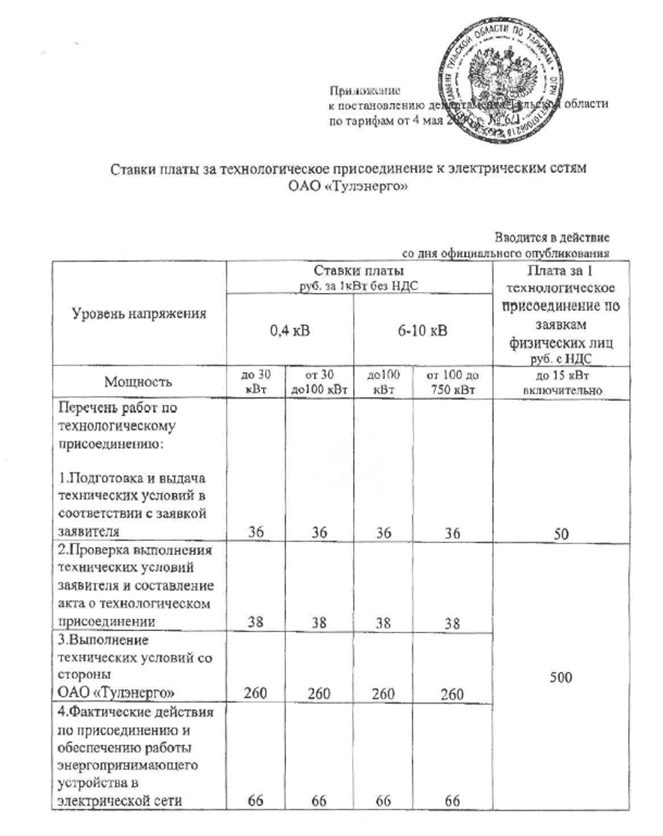 Тариф на электрическую энергию по данным «ТНС энерго» составляет:с 01.01.2013г. – 3,00 руб.;с 01.07.2013г. – 3,36 руб.;с 01.07.2014г. – 3,49 руб.;с 01.01.2019г:Для города – 4,21 руб.Для села – 2,95 руб.Оснащенность общедомовыми приборами учета в городе составляет 100% (891 домов из 891); оснащенность хозяйствующих субъектов приборами учета электрической энергии – 100%.Тарифы «ТНС энерго» на электрическую энергию и тарифы филиала «Тулэнерго» на технологическое присоединение едины для всех муниципальных образований Щекинского района.ПЕРСПЕКТИВА РАЗВИТИЯ г.СОВЕТСК 3.1. Количественное определение перспективных показателей развития города СОВЕТСКПо данным Территориального органа федеральной службы государственной статистики по Тульской области численность населения города Советска в 2000 – 2007 годы постоянно уменьшалось.ЧИСЛЕННОСТЬ И ДИНАМИКА НАСЕЛЕНИЯ г. СОВЕТСКА В 2000 – 2007 ГГ.Таблица 7Таблица 7.1СТРУКТУРА НАСЕЛЕНИЯ МО ГОРОД СОВЕТСК НА 01.01.2008 г.Демографическая обстановка в муниципальном образовании продолжает оставаться сложной. Ситуация типична для всей Тульской области, которая входит в число субъектов РФ с низкой рождаемостью и высоким уровнем смертности. Определяющим фактором снижения численности населения остается процесс депопуляции, т.е. превышение числа смертей над рождениями.Остающийся высоким уровень смертности населения, в том числе в трудоспособном возрасте, затрудняет долгосрочное планирование экономического развития. Резервы улучшения демографической ситуации в муниципальном образовании, как и в регионе в целом, заключаются в улучшении репродуктивного здоровья населения, повышении уровня рождаемости, сокращении потерь населения в результате преждевременной смертности.Согласно «Схеме территориального планирования Тульской области», экстраполяционный прогноз в целом по Тульской области (по периоду 2002 – 2006 год) показывает постоянное уменьшение численности населения: на 6% - к 2015 году, на 13% - к 2025 году по сравнению с 2006 годом. Наблюдается уменьшение общего количества градообразующих кадров. Соотношение числа выезжающих на работу в другие населенные пункты к количеству приезжающих на работу в Советск примерно 1:1.Трудовой потенциал поселения относительно невысок и имеет постоянную тенденцию снижения, обусловленную, в первую очередь, неблагополучной демографической ситуацией.В проекте выбран оптимистический вариант прогноза численности населения, который предполагает изменение темпов экономического развития страны, и как следствие повышение уровня благосостояния населения. Вариант основан на существующей нормативной базе РФ. Реализация на территории района «Концепции демографической политики РФ на период до 2025 года» и национального проекта «Здоровье» должна привести к снижению младенческой смертности и увеличению продолжительности жизни населения. Положительное влияние на демографическую ситуацию может оказать введенная в 2007 году система мер семейной политики.Жилищный фонд на 01.01.2008 года составил 180,0 тыс. м2 общей площади. Средняя обеспеченность общей площадью составляет 23,3 м2 на одного жителя. Жилищный фонд и его благоустройство                                               Таблица 8.Таблица 8.1Распределение жилищного фонда по проценту износаТаблица 8.2Распределение жилищного фонда по материалу стенПервоочередные задачи ликвидации ветхого и аварийного фонда предполагают минимальные объемы первоочередного жилищного строительства не менее 0,7 тыс. кв. м.С учетом того, что жилищный фонд в подавляющем большинстве представлен частной усадебной застройкой, основные объемы жилищного строительства будут осуществляться за счет реконструкции существующих жилых территорий, улучшения качества и благоустройства жилья.5.4. ОБЪЕКТЫ СОЦИАЛЬНОЙ ИНФРАСТРУКТУРЫ.Согласно, разработанной в 2007 году, схеме территориального планирования Тульской области, проектируемое муниципальное образование входит в состав Центрального внутриобластного планировочного района.МО город Советск являются частью Тульской агломерации. Достаточно мощная промышленность и близость городов – центров субъекта федерации и административного центра муниципального района определили формирование системы культурно-бытового обслуживания, ориентированной на развитие транспортных связей. Минимальный уровень первичного культурно-бытового обслуживания включает обеспечение учреждениями медицинского, общеобразовательного, торгового назначения.Перечень основных учреждений социального и культурного обслуживания представлен в таблице 9.УЧРЕЖДЕНИЯ СОЦИАЛЬНОГО И КУЛЬТУРНОГО ОБСЛУЖИВАНИЯ Таблица 9МУЗ «Советская городская больница» емкостью 85 больничных коек имеет терапевтическую и инфекционную специализацию, обеспечивает сестринский уход за больными. Поликлиника располагается на первом этаже больницы и рассчитана 150 посещений в смену.МОУ ДОД «Щекинский Центр детского творчества № 2» рассчитан на 180 учащихся и занимается развитием детей по многим направлениям: художественно-эстетическому, эколого-биологическому, спортивному, туристическому, краеведческому, техническому, культурологическому.Имеется учреждение начального профессионального образования ГПТУ №39.К другим действующим на территории МО объектам социального обслуживания относятся: дом бытового обслуживания, баня, отделение почтовой и электросвязи, аптеки, муниципальная ярмарка, отделение сбербанка, гостиница, объекты торговли. Имеется стадион, объединенный с парком культуры и отдыха в единый ансамбль.3.2 Проектные предложения по развитию промышленного комплекса.В соответствии со схемой территориального планирования Щекинского района, разработанной в 2008 г., город Советск классифицируется как малый промышленный город районного подчинения, имеющий хорошие транспортные связи с районным центром - городом Щекино, и областным центром - городом Тулой. На территории муниципального образования город Советск расположены несколько крупных и средних предприятий (табл. 3-1). Ведущей отраслью является электроэнергетика. Со времени ввода в действие - в 1950 году до конца 80-х годов Щекинская ГРЭС вырабатывала электроэнергию с использованием бурого угля Подмосковного угольного бассейна. Затем была реконструирована и в настоящее время использует природный газ. Установленная мощность составляет 400 МВт.ООО «ЩГРЭС» является крупнейшим предприятием по выработке электроэнергии в Тульской области, обеспечивая потребности региона в электроэнергии, а также передает часть электроэнергии в общую энергосистему страны.ОАО «Щекинский завод котельно-вспомогательного оборудования и трубопроводов» (КВОиТ), построенный в 1952 году, выпускает металлические конструкции и трубопроводы для тепловых и атомных электростанций. Завод теплоизоляционных материалов и конструкций филиал ОАО «Энергозащита» (ТМиК) работает с 1963 года. Производит теплоизоляционные материалы на основе базальтовых нитей. Объем вложенных на реконструкцию собственных средств составил в 2006 году – 14754 тыс. руб., в 2007 году - 51000 тыс. руб.Новое перспективное предприятие – завод по производству гигиенической бумаги ООО «Эс Си Эй Хайджин Продактс РАША». Строительство началось в 2007 году, окончание планируется в 2009 году. На первую очередь будет производиться 100 т/сут, на вторую – 340 т/сут. Ориентировочная численность рабочих мест: 1-я очередь -250, 2-я очередь – 550.Согласно данным паспорта муниципального образования город Советск на его территории действует ряд малых предприятий производственной сферы: филиал «Щекиномежрайгаз», ЗАО «Щекинский хлебокомбинат», хлебозавод №4, ООО «Щекинский рыбхоз», ООО «Нимфа», ЗАО «Жилстройсервис» (табл. 6-1).По дополнительным данным, предоставленным администрацией муниципального образования город Советск, на территории поселения имеются и другие предприятия: ЗАО «Тулэнергомонтаж», АЗС-50 ОАО «Туланефтепродукт», ОП «Тульские электросети» - Советский филиал, ОАО «Щекинские ПГУ», ООО «Монтажстроймеханизация», ЗАО «Имплатекс», ООО «Виконт», ОАО «Тулаэнергоремонт», ИП Шурпавин, ИП Сычков, деревообрабатывающий завод.Природные, территориальные, производственные и демографические ресурсы составляют базу развития муниципального образования. Основной отраслью специализации территории муниципального образования в настоящее время является промышленное производство, в котором наибольший удельный вес занимает выработка электрической и тепловой энергии.На территории городского поселения на планируемый период будут происходить дальнейшие изменения в структуре экономики, особенно в развитии сфер коммерческой деятельности: торговли, банковской деятельности, культурно-бытового и рекреационного обслуживания населения. 3.3 Прогноз спроса на коммунальные ресурсы.Объем потребления тепловой энергии в муниципальном образовании город Советск к 2015 г. по прогнозам увеличится на 15% и составит 242,901 тыс. Гкал. Основной причиной роста является рост потребления тепловой энергии населением. Увеличение потребления тепловой энергии населением обусловлено увеличением численности населения, строительством новых жилых домов, а также улучшением жилищных условий. Положительный прирост объемов потребления тепловой энергии по бюджетным организациям и прочим потребителям связан исключительно с увеличением их числа в соответствии с планами строительства и ввода в эксплуатацию новых объектов инфраструктуры города.	Объем реализации воды потребителям муниципального образования Щекинский район к 2015 г. увеличится на 5-7% и составит 5970 тыс. м3. Увеличение объема водопотребления прочими потребителями связано с вводом в эксплуатацию объектов нового строительства. К 2030 г. произойдет снижение удельных показателей потребления воды по бюджетным организациям.	Незначительное увеличение несмотря на ввод в эксплуатацию объектов капитального строительства обусловлено повсеместной установкой приборов учета ресурсов, что стимулирует потребителя на снижение потребления. В 2015 г. объем пропущенных сточных вод, принятых от потребителей города Щекино, составит 5653,5 тыс. м3 (+4% к уровню 2012 года). Не значительное увеличение объема водоотведения потребителями связано с увеличением потребления воды, которое обусловлено вводом в эксплуатацию объектов нового строительства и одновременным проведением мероприятий по энергосбережению и повышению энергетической эффективности зданий и прочих объектов. 4. ПЕРЕЧЕНЬ ПРОГРАММНЫХ МЕРОПРИЯТИЙ4.1. ВОДОСНАБЖЕНИЕИсточником водоснабжения города Советск на расчетный срок принимаются местные артезианские воды. На территории города предусматривается 100%-ное обеспечение централизованным водоснабжением существующих и планируемых на данный период объектов капитального строительства. Водоснабжение города организуется от существующих, требующих реконструкции и планируемых артезианских скважин. Увеличение водопотребления поселения планируется за счет развития объектов хозяйственной деятельности и прироста населения. Расчетное потребление воды питьевого качества на территории города составит: - на 1 этап строительства – 2,513 тыс. м./сут.; - на 2 этап строительства – 2,861 тыс. м./ сут; - на расчетный срок строительства – 3,349 тыс. м./сут.Расчетная потребность технической воды на полив: - на 1 этап строительства – 0,9 тыс. м./сут.; - на II этап строительства – 0,95 тыс. м./сут.; - на расчетный срок строительства – 1,0 тыс. м./сут. Запасы подземных вод в пределах города по эксплуатируемому водоносному горизонту 2,760 м3/сут. На территории МО города Советск сохраняется существующая и, в связи с освоением новых территорий, будет развиваться планируемая централизованная система водоснабжения. Водоснабжение планируемых объектов капитального строительства предусматривается от ВЗУ, состав которых предполагает наличие: - артскважины, станции водоподготовки, резервуара чистой воды, насосной станции второго подъема и третьего подъема. Состав и характеристика ВЗУ определяются на последующих стадиях проектирования. Водопроводные сети необходимо предусмотреть для обеспечения 100%-ного охвата жилой и коммунальной застройки централизованными системами водоснабжения с одновременной заменой старых сетей, выработавших свой амортизационный срок и сетей с недостаточной пропускной способностью. Площадки под размещение новых водозаборных узлов согласовываются с органами санитарного надзора в установленном порядке после получения заключений гидрогеологов на бурение артезианских скважин. Выбор площадок под новое водозаборное сооружение производится с учетом соблюдения первого пояса зоны санитарной охраны в соответствии с требованиями СанПиН 2.1.4.1110-02 «Зоны санитарной охраны источников водоснабжения и водопроводов хозяйственно-питьевого водоснабжения». Подключение планируемых площадок нового строительства, располагаемых на территории или вблизи действующих систем водоснабжения, производится по техническим условиям владельцев водопроводных сооружений. Для снижения расходов воды на нужды спортивных и коммунально-производственных объектов необходимо создать оборотные системы водоснабжения. Систему поливочного водопровода дачных кооперативов, а также полив улиц предусмотреть отдельно от хозяйственно-питьевого водопровода. В этих целях следует использовать поверхностные воды рек, озер и прудов с организацией локальных систем водоподготовки. Для улучшения органолептических свойств питьевой воды на всех водозаборных узлах следует предусмотреть водоподготовку в составе установок обезжелезивания и обеззараживания воды. Для снижения потерь воды, связанных с нерациональным ее использованием, у потребителей повсеместно устанавливаются счетчики учета расхода воды. Для нормальной работы системы водоснабжения города Советск планируется: На I этап строительства расчетное водопотребление по городу Советск составит 2,204 тыс.м3/сутки1. реконструировать существующие №2 и №4 скважины с заменой оборудования, выработавшего свой амортизационный срок (глубинные насосы, фильтры).2. замена ветхих и аварийных сетей3. замена запорных арматур на сетях водоснабжения 4. Установка и ремонт колодцев5. Для оптимизации схемы водоснабжения осуществить закольцовку водопроводных сетей.6. Выполнение проектных мероприятий по оптимизации систем водоснабжения.На ІI этап строительства расчетное водопотребление по городу Советск составит 2,861 тыс. м./сутки. На этот период для обеспечения жителей города водой питьевого качества в системе хозяйственно-питьевого водоснабжения необходимо выполнить следующие мероприятия: 1. Дальнейшая реконструкция водопроводных сетей города2. Установка частотных преобразователей к электродвигателям насосов скважин и насосов первого и второго ступеней подьема воды.3. Изменение границ балансовой принадлежности от МРСК (прокладка сетевого кабеля от 1 скважины до 2-го подъема и от КНС 1 4. Выполнение мероприятий по проведению в соответствие качества питьевой воды согласно СанПин (жесткось)5. Организовать І и ІІ пояс зон санитарной охраны для всех действующих и планируемых ВЗУ в соответствии с требованиями СанПиН 2.1.4.1110-02 «Зоны санитарной охраны источников водоснабжения и водопроводов хозяйственно-питьевого водоснабжения».На ІII этап строительства расчетное водопотребление города Советск составит 3,349 тыс. м./сутки. На этот период для обеспечения потребителей водой питьевого качества необходимо выполнить следующие мероприятия: 1. Дальнейшая реконструкция водопроводных сетей города2. Подключить планируемую застройку к централизованным системам водоснабжения населенных пунктов, проложив водопроводные сети диаметром 100-200 мм. 3. Установка оборудования на менее энергоемкое.Таблица 104.2. ВОДООТВЕДЕНИЕКоличество сточных вод, поступающих в систему канализации города, составляет 7407,0 м3/сут. на первую очередь и 9794,8 м3/сут. на расчётный срок. Проектом предусматривается дальнейшее строительство единой централизованной системы канализации, в которую будут поступать хозяйственно-бытовые и загрязненные промстоки, прошедшие предварительную очистку на локальных сооружениях пром. предприятий.Система канализования городского поселения предусматривается полная раздельная, при которой хозяйственно-бытовая сеть предназначается для отведения стоков от жилой застройки, учреждений и предприятий обслуживания, промышленных предприятий.Производственные сточные воды, не отвечающие требованиям по совместному отведению и очистке с бытовыми стоками, должны подвергаться предварительной очистке. Отвод поверхностных стоков предусматривается по сети ливневой канализации.Хозяйственно-бытовые стоки с восточной части городского поселения поступают по самотечным коллекторам на канализационную насосную станцию №1 на ул. ВОХР, от нее по напорному коллектору диаметром 300 мм поступают в основной самотечный коллектор диаметром 450 мм. С юго- восточной части города по самотечным коллекторам поступают на КНС №2, откуда по напорным коллектором поступают в основной самотечный коллектор диаметром 450 мм. Производительность КНС №1 и КНС №2 по 160 м3/час каждая.С западной части городского поселения хозяйственно-бытовые сточные воды по системе самотечных коллекторов поступают в основной самотечный коллектор диаметром 450 мм и дальше на очистные сооружения полной биологической очистки, производительностью 7700 м3/сут, фактически поступает сточных вод 9654 м3/сут.Очистные сооружения расположены к северу от производственной зоны за плотиной водохранилища. Водоприемником хозбытовых стоков является река Упа, стоки поступают в реку в 150 м ниже плотины водохранилища Щекинской ГРЭС. Расход воды в водохранилище составляет 1,33 м/сек.Исследуемые образцы воды водоема по микробиологическим показателям соответствуют требованиям СанПиН 2.1.5.800-99.Нормы водоотведения приняты в соответствии со СНиП 2.04.03-85 равными нормам водопотребления без учета расхода воды на полив территории и зеленых насаждений. Коэффициент суточной неравномерности принят 1,1. Количество сточных вод от промышленных предприятий принимается в соответствии со СНиП 2.04.03-85 в объеме 25% стоков от жилой застройки.Таблица 11Финансовые ресурсы по водоснабжению и водоотведению4.3. ТЕПЛОСНАБЖЕНИЕГорячее водоснабжение жилых и общественных зданий в зимний и летний период осуществляется непосредственным водозабором из теплосети. Кроме того, в соответствии с существующим генеральным планом развития предусматривается перевод всех жилых и общественных зданий на снабжение горячей водой непосредственным водозабором из теплосети в течение всего года.Согласно пунктам 8 и 9 статьи 29 главы 7 Федеральный закон от 27.07.2010 N 190-ФЗ (ред. от 07.05.2013) «О теплоснабжении»: - с 1 января 2013 года подключение (технологическое присоединение) объектов капитального строительства потребителей к централизованным открытым системам теплоснабжения (горячего водоснабжения) для нужд горячего водоснабжения, осуществляемого путем отбора теплоносителя на нужды горячего водоснабжения, не допускается (часть 8 введена Федеральным законом от 07.12.2011 N 417-ФЗ (ред. 30.12.2012)); - с 1 января 2022 года использование централизованных открытых систем теплоснабжения (горячего водоснабжения) для нужд горячего водоснабжения, осуществляемого путем отбора теплоносителя на нужды горячего водоснабжения, не допускается (часть 9 введена Федеральным законом от 07.12.2011 N 417-ФЗ). В соответствии с данными пунктами при расчете принято, что к 2023 году централизованные открытые системы теплоснабжения (горячего водоснабжения) будут частично переведены на закрытую схему.Для решения данной проблемы и осуществления круглогодичного горячего водоснабжения жилых домов и объектах инфраструктуры предлагается на выбор несколько вариантов: - строительство ЦТП. - индивидуальные электрические или газовые водонагреватели.4.4. ЗАХОРОНЕНИЕ ТВЕРДЫХ БЫТОВЫХ ОТХОДОВАдминистрацией МО г. Советск Щекинский район на основании постановления  администрации муниципального образования город Советск Щекинского района от 22.11.2012года № 11-188 Об утверждении административного регламента предоставления муниципальной услуги «Сбор и вывоз бытовых отходов на территории муниципального образования город Советск Щекинского района».Административный регламент по исполнению муниципальной услуги «Сбор и вывоз бытовых отходов» на территории муниципального образования город Советск Щекинского района разработан в целях обеспечения регулярной санитарной очистки территорий муниципального образования город Советск Щекинского района от отходов, образующихся в процессе жизнедеятельности граждан и производства. Для участников отношений создание комфортных условий, возникающих при исполнении указанной услуги, определяет последовательность действий при осуществлении полномочий по исполнению муниципальной услуги по контролю за «Сбором и вывозом бытовых отходов»  на территории муниципального образования город Советск Щекинского района. Для достижения цели на территории муниципального образования город Советск предусматриваются решения, приведенные таблице 13. Таблица 13.Мероприятия Программы реализуются за счет средств местного бюджета МО г. Советск Щекинского района.Контроль за организацией сбора и вывоза бытовых отходов организациями по обслуживанию жилого фонда на подведомственной территории возлагается на администрацию муниципального образования город Советск Щекинского района. 5. ОБОСНОВАНИЕ РЕСУРСНОГО ОБЕСПЕЧЕНИЯОсновными источниками финансирования развития систем теплоснабжения, водоснабжения и водоотведения будут тарифы на подключение вновь создаваемых (реконструируемых) объектов недвижимости к системам коммунальной инфраструктуры. Тарифы на подключение будут определены после утверждения инвестиционных программ организаций коммунального комплекса, разработанных в целях выполнения настоящей Программы. Финансирование развития объектов электроснабжения, включенных в Программу, предполагается осуществлять за счет средств застройщиков, осуществляющих подключение объектов капитального строительства к системам электроснабжения.Таблица 14. Стоимость развития систем коммунальной инфраструктурына период до 2025 года (без тепла)Указанные объемы финансирования не включают в себя стоимость строительства систем водоснабжения и водоотведения от водовода или канализационного коллектора до точки подключения объекта капитального строительства, строительство теплотрасс от ЦТП и кабельных линий от ТП до объекта капитального строительства. Стоимость развития этих объектов подлежит определению в процессе разработки инвестиционных программ организаций коммунального комплекса. Окончательная стоимость развития систем коммунальной инфраструктуры будет определена при утверждении новых или корректировке действующих инвестиционных программ организаций коммунального комплекса и при заключении договора с организацией коммунального комплекса, обеспечивающей электроснабжение, на развитие объектов электроснабжения, включенных в Программу.При разработке инвестиционных программ организации коммунального комплекса могут учитывать возможность привлечения для реализации инвестиционной программы заемного финансирования, в том числе кредитов, займов, средств от выпуска облигационных займов, акций и т.п. Привлеченные средства будут компенсированы в порядке, определенномдействующими нормативными правовыми документами в сфере тарифного регулирования и бухгалтерского учета. 6. МЕХАНИЗМ РЕАЛИЗАЦИИМеханизмом реализации программных мероприятий по развитию систем теплоснабжения, водоснабжения, водоотведения и очистки сточных вод, являются инвестиционные программы организаций коммунального комплекса.Механизм реализации программных мероприятий по электроснабжению, включенных в Программу, определяется договором с организацией коммунального комплекса, обеспечивающей электроснабжение, на развитие объектов электроснабжения.Указанные документы должны содержать перечень технических и финансовых мероприятий, непосредственно обеспечивающих достижение цели Программы – развитие систем коммунальной инфраструктуры в соответствии с потребностями жилищного и промышленного строительства в Щёкинском районеИнвестиционные программы разрабатываются организациями коммунального комплекса на основе технических заданий, подготовленных администрацией Щёкинского района.На основе разработанных инвестиционных программ будут определены тарифы организаций коммунального комплекса на подключение и тарифы на подключение вновь создаваемых (реконструируемых) объектов недвижимости к системам коммунальной инфраструктуры.После утверждения инвестиционных программ, между организацией коммунального комплекса и администрацией будут заключены инвестиционные соглашения с целью реализации данных программ.Эффективная реализация инвестиционных программ и настоящей Программы будет достигнута за счет осуществления администрацией Щёкинского района действенного контроля реализации инвестиционных программ организаций коммунального комплекса.6.1 ФОРМИРОВАНИЕ ТЕХНИЧЕСКИХ ЗАДАНИЙ НА РАЗРАБОТКУ ИНВЕСТИЦИОННЫХ ПРОГРАММ ОРГАНИЗАЦИЙ КОММУНАЛЬНОГО КОМПЛЕКСАПервым мероприятием в реализации Программы является формализация процесса подготовки технических заданий на разработку инвестиционных программ организаций коммунального комплекса. Необходимость данного мероприятия обусловлена пунктом 2 статьи 11 Федерального закона № 210-ФЗ «Об основах регулирования тарифов организаций коммунального комплекса», согласно которому инвестиционная программа организации коммунального комплекса разрабатывается на основании условий технического задания, утверждаемого главойадминистрации города и разрабатываемого в соответствии с программой комплексного развития систем коммунальной инфраструктуры.Техническое задание является формализацией требований к организации коммунального комплекса по развитию систем коммунальной инфраструктуры, реализация которых осуществляется через исполнение мероприятий инвестиционной программы. Формализация процесса подготовки технического задания позволит обеспечить своевременную подготовку технического задания, которое будет включать в себя всю необходимую для формирования инвестиционной программы информацию. При формировании технического задания необходимо учитывать, что техническое задание является основным документом, в соответствии с которым проверяется обоснованность инвестиционных расходов.Порядок формирования технических заданий утверждается Щёкинского района в форме положения о порядке подготовки и утверждения технических заданий на разработку инвестиционных программ организаций коммунального комплекса. Положение должно содержать порядок и перечень предоставляемой информации, необходимой для разработки технического задания, перечень должностных лиц, ответственных за предоставление информации, и подготовку технического задания, сроки подготовки технических заданий, структуру технического задания, перечень информации, которая предоставляется организациям коммунального комплекса в качестве приложения к техническому заданию.Порядок должен обеспечивать координацию действий различных структурных подразделений администрации Щёкинского района. Также, Порядок должен обеспечивать возможность организации коммунального комплекса участвовать в подготовке технического задания, регламентировать процедуры проведения согласительных совещаний, устанавливать сроки внесения предложений со стороны организации коммунального комплекса.Утвержденные технические задания должны максимально полно описывать планы застройки территории района на три года, что позволит снизить риски развития систем коммунальной инфраструктуры и, следовательно, снизить расходы на реализацию инвестиционных программ.Технические задания, разрабатываемые администрацией г. Советск Щекинского района, должны состоять из:сроков подготовки и реализации инвестиционной программы организаций коммунального комплекса;целей и конкретных задач, поставленных перед организацией коммунального комплекса;перечня мероприятий, направленных на перспективное развитие территорий в соответствии с программой комплексного развития;перечня объектов капитального строительства, строительство которых будет начато в течение срока действия инвестиционной программы, с указанием их основных характеристик (объема присоединяемой нагрузки, этажности, срока ввода в эксплуатацию и т.д.);заданий на разработку вариантов решений поставленных задач (в случае необходимости);требований, предъявляемых к инвестиционным программам, в том числе, в части обоснования объемов и стоимости работ.Срок подготовки инвестиционных программ не должен превышать трех месяцев, за исключением случаев, когда по объективным причинам невозможно выполнить работы в указанный срок.Перечень объектов капитального строительства должен содержать информацию о местоположении объекта (адрес, а при отсутствии такового - иную информацию, позволяющую определить местоположение объекта), информацию о правообладателе земельного участка, площади земельного участка, предельной присоединенной нагрузке, этажности объекта, планируемом сроке начала строительства и ввода объекта в эксплуатацию.Определение стоимости работ по инвестиционной программе может проходить как сметным методом, так и по укрупненным сметам и экспертным оценкам в случае, когда нет возможности определить точный характер работ. В технических заданиях должны быть указаны требования к инвестиционным программам организаций коммунального комплекса, такие как:наличие набора конкретных мероприятий, имеющих своей целью выполнение технического задания (План капитального строительства и реконструкции систем коммунальной инфраструктуры);наличие расчета и обоснования финансовых потребностей для выполнения инвестиционной программы;предложения по источникам финансирования инвестиционной программы;наличие расчета тарифа организации коммунального комплекса на подключение и надбавки к тарифам на товары и услуги организаций коммунального комплекса.Технические задания формируются для всех организаций коммунального комплекса, указанных в перечне мероприятий настоящей Программы.6.2 СОГЛАСОВАНИЕ И УТВЕРЖДЕНИЕ ИНВЕСТИЦИОННЫХ ПРОГРАММПорядок согласования и утверждения инвестиционных программ должен определять детальные процедуры рассмотрения администрацией г. Советск Щёкинского района программ, сроки рассмотрения, порядок учета разногласий, а также порядок корректировки инвестиционной программы в случае необходимости.Процедуры согласования программ должны содержать:сроки рассмотрения органом тарифного регулирования программ;причины, порядок и сроки формирования запроса на дополнительную информацию органом тарифного регулирования;процедуры проведения согласительных совещаний между органом тарифного регулирования и организацией коммунального комплекса;порядок и сроки внесения корректировок в проект инвестиционной программы;процедуры утверждения инвестиционных программ.Помимо согласования программ между администрацией г. Советск Щёкинского района и организациями коммунального комплекса, необходимо также обеспечить согласование программ с вышестоящими органами тарифного регулирования Тульской области (Департаментом Тульской области по тарифам).6.3 РАЗРАБОТКА ТРЕБОВАНИЙ К ДОГОВОРАМ (СОГЛАШЕНИЯМ) НА РЕАЛИЗАЦИЮ ИНВЕСТИЦИОННЫХ ПРОГРАММ ОРГАНИЗАЦИЙ КОММУНАЛЬНОГО КОМПЛЕКСАНеобходимость заключения подобных договоров обусловлена ч. 13 ст. 11 Федерального закона № 210-ФЗ «Об основах регулирования тарифов организаций коммунального комплекса». Фиксирование требований к договорам (соглашениям) на реализацию инвестиционных программ обеспечит распределение рисков между администрацией и соответствующей организацией коммунального комплекса при реализации инвестиционной программы, а также определит права организации коммунального комплекса на созданное имущество (построенные системы коммунальной инфраструктуры), распределит ответственность за финансовые риски.Администрации г. Советск Щёкинского района необходимо разработать примерные формы инвестиционных договоров (соглашений), заключаемых администрацией и организациями коммунального комплекса в целях развития систем коммунальной инфраструктуры. Примерные формы инвестиционных договоров (соглашений), заключаемых между администрацией и организациями коммунального комплекса в целях развития систем коммунальной инфраструктуры, должны содержать следующие элементы:цели и задачи инвестиционной программы, сформулированные в соответствии с техническим заданием;основные показатели реализации инвестиционной программы в соответствии с методикой контроля за исполнением инвестиционной программы и поставленными целями и задачами;источники обеспечения финансовых потребностей для реализации инвестиционной программы;срок действия договора (соглашения);перечень и сроки подключения объектов капитального строительства к системам коммунальной инфраструктуры;разграничение прав на вновь построенные объекты коммунальной инфраструктуры;порядок осуществления контроля над реализацией инвестиционной программы, наложения санкций на организацию коммунального комплексаза неисполнение или несвоевременное исполнение обязательств по реализации инвестиционной программы;условия и порядок корректировки инвестиционной программы, тарифов на подключение;ответственность сторон;условия и сроки изменения и прекращения договора (соглашения).В случае привлечения организацией коммунального комплекса внешних источников финансирования (кредитов, выпуска облигаций, средств акционеров и т.п.), соглашение должно устанавливать порядок возврата этих средств, если сроки возврата займа превышают сроки реализации инвестиционной программы. Соглашение также должно предусматривать порядок разграничения прав на вновь построенные объекты коммунальной инфраструктуры, определять условия перехода указанных объектов в муниципальную собственность или собственность организации коммунального комплекса.Инвестиционные договора заключаются с организациями коммунального комплекса, чьи инвестиционные программы были согласованы и утверждены в установленном порядке.6.4 РАЗРАБОТКА МЕТОДИКИ КОНТРОЛЯ (МОНИТОРИНГА) ИСПОЛНЕНИЯ ИНВЕСТИЦИОННЫХ ПРОГРАММ ОРГАНИЗАЦИЯМИ КОММУНАЛЬНОГО КОМПЛЕКСАДля контроля реализации инвестиционных программ организаций коммунального комплекса  администрация г. Советск Щёкинского района разрабатывает методику осуществления контроля (мониторинга) реализации инвестиционных программ (далее Методика), применение которой позволит обеспечить прозрачность и эффективность деятельности организаций коммунального комплекса.Контроль исполнения инвестиционной программы должен осуществляться администрацией г. Советск Щёкинского района, при этом субъектами должны являться все организации коммунального комплекса, реализующие утвержденные инвестиционные программы.Контроль за исполнением инвестиционных программ должен осуществляться с учетом следующих принципов:регулярность;законность получения информации;системность организации наблюдений и контроля над результатами деятельности организаций коммунального комплекса;достоверность информации;единство и сопоставимость методов наблюдений и контроля, сбора, обработки, использования и распространения информации.Методика должна определять:полномочия, права и обязанности контролирующего органа и организации коммунального комплекса;регламент получения информации, необходимой для осуществления контроля;порядок использования информации, полученной контролирующим органом.Орган регулирования контролирует:выполнение мероприятий инвестиционной программы в натуральном выражении;выполнение мероприятий инвестиционной программы в стоимостном выражении;влияние реализации инвестиционной программы на состояние и развитие систем коммунальной инфраструктуры (аварийность на сетях коммунальной инфраструктуры, изменение доли протяженности сетей коммунальной инфраструктуры, требующих замены, в общей протяженности сетей коммунальной инфраструктуры и т.д.).Утвержденная методика должна использоваться администрацией для контроля реализации программ организаций коммунального комплекса. 7. ОЦЕНКА СОЦИАЛЬНО-ЭКОНОМИЧЕСКОЙ И ЭКОЛОГИЧЕСКОЙ ЭФФЕКТИВНОСТИВ результате реализации программы комплексного развития будут получены следующие эффекты:повысится надежность теплоснабжения, водоснабжения и водоотведения, снизится аварийность в системах теплоснабжения на 10%, в системах водоснабжения и водоотведения на 10-15%;повысится надежность и срок службы систем теплоснабжения, водоснабжения и водоотведения;повысится эффективность деятельности организаций коммунального комплекса за счет снижения резервных мощностей генерирующих объектов, более эффективного использования имеющихся мощностей;повысится стоимость земельных участков, имеющих доступ к системам коммунальной инфраструктуры, повысится инвестиционная привлекательность района;улучшится экологическая и санитарная обстановка в городе.Интенсивное строительство коммунальной инфраструктуры создаст условия для развития территорий поселений, сделает территорию г. Советска Щёкинского района еще более привлекательной для инвесторов, обеспечит рост экономики района, привлечение инвестиций в коммунальный сектор. Директор Муниципального казенного учреждения «Советское городское управлениежизнеобеспечения и благоустройства»			        Н.А. ТитоваОтветственный исполнитель программыМуниципальное казенное учреждение «Советское городское управление жизнеобеспечения и благоустройства» Соисполнители программыАдминистрация МО г. СоветскЦели Программы Цель:Формирование и реализация комплекса мероприятий по развитию систем коммунальной инфраструктуры, обеспечивающих потребности развития жилищного строительства с 2015 по 2025 гг. в г.Советск муниципального образования Щёкинский район.Задачи ПрограммыДля достижения цели предполагается решение следующих задач:- анализ текущей ситуации систем коммунальной инфраструктуры;- выявление комплекса мероприятий по развитию систем коммунальной инфраструктуры, обеспечивающих потребности жилищного строительства с 2015 по 2025 гг. в районах перспективной застройки в г. Советск муниципального образования Щёкинский район;- инженерно-техническая оптимизация коммунальных систем; - перспективное планирование развития коммунальных систем;- повышение надежности коммунальных систем и качества предоставления коммунальных услуг; - модернизация коммунальной инфраструктуры;        - замена изношенных фондов;                - совершенствование механизмов развития энергосбережения и повышения энергоэффективности коммунальной инфраструктуры;     - повышение инвестиционной привлекательности коммунальной инфраструктуры;                      - обеспечение сбалансированности интересов субъектов коммунальной инфраструктуры и потребителей, оценка объемов и источников финансирования для реализации выявленных мероприятий.Целевые показатели Программы1. Целевые показатели по качеству услуг показатели      предоставления электрической энергии- уровень напряжения, кВт;- протяженность линий электропередачи, км;- средний физический износ подстанций, - доля поставки электрической энергии по приборам учета. 2. Целевые показатели по качеству предоставления тепловой энергии- годовое потребление тепловой энергии, тыс. Гкал- протяженность тепловых сетей, км; - уровень износа объектов инфраструктуры, - потери тепловой энергии, %;- доля поставки тепловой энергии по учета.3. Целевые показатели по качеству услуг воды и водоотвода: - годовое потребление воды, тыс. м3; - уровень износа объектов инфраструктуры, - доля поставки воды по приборам учета- потеря воды при транспортировке, % Сроки и этапы реализации ПрограммыСрок реализации Программы:- начало – 2015 г.- окончание – .Реализация Программы предусматривает два этапа:- Первый этап (2015 – 2019 гг.) – разработка технических заданий организациям коммунального комплекса, а также разработка (корректировка), утверждение и начало реализации инвестиционных программ организаций коммунального комплекса;- Второй этап (2020 - 2025 гг.) – реализация утвержденных инвестиционных программ организаций коммунального комплекса, обеспечивающих электро-, газо-, тепло-, водоснабжение, водоотведение и очистку сточных вод; корректировка инвестиционных программ по результатам их реализации.Объем требуемых капитальных вложенийОбщий объем требуемого финансирования Программы составляет 229 225,52 тыс. руб.Программа предполагает следующий источник финансирования:- Плата за подключение к сетям инженерно-технического обеспечения.- Собственные средства предприятий организаций коммунального комплекса.- Инвестиционная составляющая тарифов организаций коммунального комплекса. - Средства бюджетов различных уровней.Ожидаемые результаты реализации программыПовышение:- качества предоставляемых услуг;- эффективности работы систем жилищно-коммунального реализации хозяйства;- качества очистки сбрасываемых сточных вод          и улучшение экологической обстановки в целом          на территории г. Советск;- снижение уровня изношенности и ликвидация аварийных участков инженерной инфраструктуры;- обеспечение развития жилищного строительства и объектов научно-промышленного комплекса№п/пНаименованиеводозабора, населенный пункт, адресВодоподача,дебит,м3/часХарактеристики, насоса, станции подкачки, м3/часХарактеристикиводонапорной башни, резервуараХарактеристикиводы поГОСТБалансо-держательРезервводы,%Год постройки№п/п12345678911Скважина №1МО г. Советск238Насос ЭЦВ 8-40-15045 м3/часРезервуар 1000 м3 бетонСоответствует ГОСТ Р 51232-98, СанПиН 2.1.4.1074-01 по сл.показ.: мутность, Окисляемость, магний, аммоний ион, марганец, железо, нитриты, натрий, сульфаты.Не соответствует: жесткость общая, минерализация.Админ.г Советск194812Скважина № 5МО г. Советск, д. Костомарово.129Насос,ЭЦВ 8-40-150 производительность 45 м3/часРезервуар 2х400 м3 бетонСоответствует ГОСТ Р 51232-98, СанПиН 2.1.4.1074-01 по сл.показ.: мутность, Окисляемость, магний, аммоний ион, марганец, железо, нитритыНе соответствует: жесткость общая, минерализация общая.Админ.г Советск19622№Перечень населенных пунктовЧисленность постоянного населенияЧисленность постоянного населенияЧисленность постоянного населения№Перечень населенных пунктовСовременное состояние01.01.2018 г.Расчетный срок 2025 г.Расчетный срок 2025 г.№Перечень населенных пунктовСовременное состояние01.01.2018 г.ПриростИтого1г. Советск765615009156Всего по городуВсего по городу765615009156№ПоказателиЕденица измеренияСовременное состояние на 2014 г.1 этап 2015-2018 г.Расчетный срок 2022-2025 г.НаселениеНаселениеНаселениеНаселениеНаселениеНаселение1ПостоянноеСезонноеТыс. челТыс. чел7700-8450-9200-2Итого по населенным пунктамТыс. чел770084509200Жилищный фонд для постоянного проживанияЖилищный фонд для постоянного проживанияЖилищный фонд для постоянного проживанияЖилищный фонд для постоянного проживанияЖилищный фонд для постоянного проживанияЖилищный фонд для постоянного проживания1Многоквартирная жилая застройкаТыс. м2180+15+102Индивидуальная жилая застройкаТыс. м2125,5+20+30ИтогоИтогоТыс. м2305,5+35+40Жилищный фонд для сезонного проживанияЖилищный фонд для сезонного проживанияЖилищный фонд для сезонного проживанияЖилищный фонд для сезонного проживанияЖилищный фонд для сезонного проживанияЖилищный фонд для сезонного проживания1Индивидуальная жилая застройкаТыс. м2---2Дачные и садовые организацииТыс. м2---ИтогоТыс. м2---Всего по поселениюТыс. м2---Новое жилищное строительствоНовое жилищное строительствоНовое жилищное строительствоНовое жилищное строительствоНовое жилищное строительствоНовое жилищное строительство1Многоквартирная жилая застройкаТыс. м2-15102Индивидуальная жилая застройкаТыс. м21320303Дачное строительствоТыс. м2---ИтогоТыс. м2133540№ОбъектЕд. измКоличество1Общеобразовательные школычел8322Дошкольные образовательные учреждениячел4163Детские школы искусствчел824Клубы ДКчел1675Поликлиникичел1206Предприятия общественного питаниячел2807Производственно коммунальные объектычел24508Стадиончел3№ п/пНазначениеМаркаКоличествоГод ввода в эксплуатациюХарактеристикиМощность1Повысительный насос № 1 «Верхней» части города1Д 630-90Б12008500 м3/час, напор 60м160кВт, 1450об/мин2Повысительный насос № 2 «Верхней» части города1Д 630-90Б12010500 м3/час, напор 60м160кВт, 1450об/мин3Повысительный насос № 3 «Нижней» части города8НДВ11986500 м3/час, напор 30м75кВт, 980об/мин4Повысительный насос № 4 «Нижней» части города8НДВ11987500 м3/час, напор 30м125кВт, 1450об/мин5Подкачивающий насос №5, 6  1К-100х65х25022004127 м3/час, напор 80м40кВт, 3000об/минТаблица 6.Диаметр трубопровода, мМатериал изоляция тепловых сетейДлина трубопровода, м0,426Маты ТФУ24000,325минеральная вата11500,219минеральная вата30500,159минеральная вата23680,159ППУ2080,108минеральная вата79290,108ППУ4380,089минеральная вата24000,089ППУ1040,076минеральная вата36250,076ППУ450,057минеральная вата17640,057ППУ567ИТОГОИТОГО26048Потребители тепловой энергииПотребители тепловой энергииПотребители тепловой энергииПотребители тепловой энергииПотребители тепловой энергииТаблица 6.1.Таблица 6.1.ПотребителиРасчетная часовая нагрузка отопление, Гкал/часРасчетная часовая нагрузка ГВС, Гкал/часРасчетная часовая нагрузка вентиляция, Гкал/часПар на производственные нужды, Гкал/часЖилые дома и инфраструктура г. Советск, в том числе18,764,720,147Жилой фонд15,954,200,00Бюджетные организации2,120,310,147Прочие потребители0,690,210,00Объекты промплощадки ООО "ЩГРЭС" и т.д.1,530,48ИТОГО20,2915,2030,1477,50№ п/пАдресАдресАдресАдресТип системы потребленияТип системы потребленияТип системы потребленияТип системы потребленияТип системы потребленияТип системы потребления№ п/пАдресАдресАдресАдресОтоплениеОтоплениеОтоплениеГВСВентиляцияВентиляция№ п/пАдресАдресАдресАдресНагр., Гкал/чНагр., Гкал/чНагр., Гкал/чНагр., Гкал/чНагр., Гкал/чНагр., Гкал/ч1Жилой фонд ООО «УК Наш город» Жилой фонд ООО «УК Наш город» Жилой фонд ООО «УК Наш город» Жилой фонд ООО «УК Наш город» 10,385610,385610,38562,97272Жилой фонд ООО «Дом»Жилой фонд ООО «Дом»Жилой фонд ООО «Дом»Жилой фонд ООО «Дом»2,91292,91292,91291,30253ООО «УК Наш город» (офисы)ООО «УК Наш город» (офисы)ООО «УК Наш город» (офисы)ООО «УК Наш город» (офисы)0,01420,01420,01420,00024МУП Партнер (здание нас. Ст. арт. Воды № 2)МУП Партнер (здание нас. Ст. арт. Воды № 2)МУП Партнер (здание нас. Ст. арт. Воды № 2)МУП Партнер (здание нас. Ст. арт. Воды № 2)0,01420,01420,01420,00025МУП Партнер (здание нас. Ст. арт. Воды № 3)МУП Партнер (здание нас. Ст. арт. Воды № 3)МУП Партнер (здание нас. Ст. арт. Воды № 3)МУП Партнер (здание нас. Ст. арт. Воды № 3)0,01430,01430,01430,00036МАУ ДО "Детская Музыкальная школа"МАУ ДО "Детская Музыкальная школа"МАУ ДО "Детская Музыкальная школа"МАУ ДО "Детская Музыкальная школа"0,03510,03510,03510,00107Администрация МО г.СоветскАдминистрация МО г.СоветскАдминистрация МО г.СоветскАдминистрация МО г.Советск0,05470,05470,05470,00188ГОУ ТО «Первомайская кадетская школа»ГОУ ТО «Первомайская кадетская школа»ГОУ ТО «Первомайская кадетская школа»ГОУ ТО «Первомайская кадетская школа»0,50460,50460,50460,050,0680,0689МКУ "Центр культурного, спортивного и библиотечного обслуживания"МКУ "Центр культурного, спортивного и библиотечного обслуживания"МКУ "Центр культурного, спортивного и библиотечного обслуживания"МКУ "Центр культурного, спортивного и библиотечного обслуживания"0,27770,27770,27770,010410ОМВД России по Щекинскому районуОМВД России по Щекинскому районуОМВД России по Щекинскому районуОМВД России по Щекинскому району0,02060,02060,02060,000611МКУ «Стадион им.Е.И.Холодкова»МКУ «Стадион им.Е.И.Холодкова»МКУ «Стадион им.Е.И.Холодкова»МКУ «Стадион им.Е.И.Холодкова»0,01870,01870,01870,0200912ПАО "МРСК Центра и Приволжья"ПАО "МРСК Центра и Приволжья"ПАО "МРСК Центра и Приволжья"ПАО "МРСК Центра и Приволжья"0,0750,0750,0750,001613Служба по орган. обеспечению деятельности мировых судей ТОСлужба по орган. обеспечению деятельности мировых судей ТОСлужба по орган. обеспечению деятельности мировых судей ТОСлужба по орган. обеспечению деятельности мировых судей ТО0,0070,0070,0070,000314ПАО "Сбербанк России"ПАО "Сбербанк России"ПАО "Сбербанк России"ПАО "Сбербанк России"0,01310,01310,0131015МБОУ «Советская ср.общеобраз.школа № 2»МБОУ «Советская ср.общеобраз.школа № 2»МБОУ «Советская ср.общеобраз.школа № 2»МБОУ «Советская ср.общеобраз.школа № 2»0,25450,25450,25450,0410,0040,00416МБОУ «Советская ср.общеобраз.школа № 10»МБОУ «Советская ср.общеобраз.школа № 10»МБОУ «Советская ср.общеобраз.школа № 10»МБОУ «Советская ср.общеобраз.школа № 10»0,2690,2690,2690,00910,0040,00417МДОУ «Советский детский сад № 37»МДОУ «Советский детский сад № 37»МДОУ «Советский детский сад № 37»МДОУ «Советский детский сад № 37»0,11290,11290,11290,00090,0020,00218МДОУ «Советский детский сад № 38»МДОУ «Советский детский сад № 38»МДОУ «Советский детский сад № 38»МДОУ «Советский детский сад № 38»0,08950,08950,08950,02670,0010,00119МДОУ «Советский детский сад № 40»МДОУ «Советский детский сад № 40»МДОУ «Советский детский сад № 40»МДОУ «Советский детский сад № 40»0,0770,0770,0770,00890,0010,00120ГУ ТО «Пожарная часть-37»ГУ ТО «Пожарная часть-37»ГУ ТО «Пожарная часть-37»ГУ ТО «Пожарная часть-37»0,08200,08200,08200,000421Филиал № 4 ГУЗ «Щекинская районная больница»Филиал № 4 ГУЗ «Щекинская районная больница»Филиал № 4 ГУЗ «Щекинская районная больница»Филиал № 4 ГУЗ «Щекинская районная больница»0,34610,34610,34610,07220,02800,028022Филиал ОАО «Газпром газораспределение Тула» в г. ЩекиноФилиал ОАО «Газпром газораспределение Тула» в г. ЩекиноФилиал ОАО «Газпром газораспределение Тула» в г. ЩекиноФилиал ОАО «Газпром газораспределение Тула» в г. Щекино0000,001123ООО "Нимфа"ООО "Нимфа"ООО "Нимфа"ООО "Нимфа"0,15300,15300,1530024ЗАО "Березка"ЗАО "Березка"ЗАО "Березка"ЗАО "Березка"0,07650,07650,07650,000625ООО "Эс Си Эй Хайджин Продактс Раша" (жилой дом)ООО "Эс Си Эй Хайджин Продактс Раша" (жилой дом)ООО "Эс Си Эй Хайджин Продактс Раша" (жилой дом)ООО "Эс Си Эй Хайджин Продактс Раша" (жилой дом)0,05200,05200,05200,137626ООО "ЭКОсервис"ООО "ЭКОсервис"ООО "ЭКОсервис"ООО "ЭКОсервис"0,0320,0320,032027ООО "Виконт"ООО "Виконт"ООО "Виконт"ООО "Виконт"0,01910,01910,01910,007928ООО."Веста" (магазин "Магнит" по ул.Энергетиков д.65)ООО."Веста" (магазин "Магнит" по ул.Энергетиков д.65)ООО."Веста" (магазин "Магнит" по ул.Энергетиков д.65)ООО."Веста" (магазин "Магнит" по ул.Энергетиков д.65)0,11390,11390,11390,010829ООО."Веста" (магазин "Магнит" по ул.Красноармейская д.1)ООО."Веста" (магазин "Магнит" по ул.Красноармейская д.1)ООО."Веста" (магазин "Магнит" по ул.Красноармейская д.1)ООО."Веста" (магазин "Магнит" по ул.Красноармейская д.1)0,050,050,050,000130ООО "КОРН"ООО "КОРН"ООО "КОРН"ООО "КОРН"0,01090,01090,01090,000331ООО «Тантал»ООО «Тантал»ООО «Тантал»ООО «Тантал»0,00710,00710,00710,000532ООО «Земля-строй»ООО «Земля-строй»ООО «Земля-строй»ООО «Земля-строй»0,05510,05510,05510,002233ИП Волосов А.О.ИП Волосов А.О.ИП Волосов А.О.ИП Волосов А.О.0,00440,00440,00440,002034ИП Румянцев А.А.ИП Румянцев А.А.ИП Румянцев А.А.ИП Румянцев А.А.0,00460,00460,00460,000135ИП Булычева Н.А. (торговый павильон)ИП Булычева Н.А. (торговый павильон)ИП Булычева Н.А. (торговый павильон)ИП Булычева Н.А. (торговый павильон)0,00090,00090,00090,000836ИП Солдатченков А.АИП Солдатченков А.АИП Солдатченков А.АИП Солдатченков А.А0,01750,01750,01750,001337ИП Кириллов К.М.ИП Кириллов К.М.ИП Кириллов К.М.ИП Кириллов К.М.0,01000,01000,01000,001538ИП Алехина С.П.ИП Алехина С.П.ИП Алехина С.П.ИП Алехина С.П.0,00720,00720,00720,000439ИП Рязан Т. М.ИП Рязан Т. М.ИП Рязан Т. М.ИП Рязан Т. М.0,00540,00540,00540,000040Данилин А. В.Данилин А. В.Данилин А. В.Данилин А. В.0,03380,03380,03380,004641Зыков Н.А.Зыков Н.А.Зыков Н.А.Зыков Н.А.0,01290,01290,01290,000242Кулакова Л.С.Кулакова Л.С.Кулакова Л.С.Кулакова Л.С.0,01540,01540,01540,000343Кулаков А.Н.Кулаков А.Н.Кулаков А.Н.Кулаков А.Н.0,0320,0320,0320,000644Родин В.В.Родин В.В.Родин В.В.Родин В.В.0,00150,00150,0015045Бушин В.Н.Бушин В.Н.Бушин В.Н.Бушин В.Н.0,00350,00350,0035046Денисова М.П.Денисова М.П.Денисова М.П.Денисова М.П.0,01870,01870,0187047Ковалев О. В.Ковалев О. В.Ковалев О. В.Ковалев О. В.0,00350,00350,0035048Нго Куанг ТханьНго Куанг ТханьНго Куанг ТханьНго Куанг Тхань0,07300,07300,0730049Фам Хунг КыонгФам Хунг КыонгФам Хунг КыонгФам Хунг Кыонг0,09360,09360,0936050Данг Чыонг ШонДанг Чыонг ШонДанг Чыонг ШонДанг Чыонг Шон0,10080,10080,1008051Ле Хыу ТуанЛе Хыу ТуанЛе Хыу ТуанЛе Хыу Туан0,19430,19430,1943052Дмитриченко Л. М.Дмитриченко Л. М.Дмитриченко Л. М.Дмитриченко Л. М.0,00400,00400,00400,000153Яшкин С. А.Яшкин С. А.Яшкин С. А.Яшкин С. А.0,00370,00370,0037054Серегина О. Н.Серегина О. Н.Серегина О. Н.Серегина О. Н.0,02070,02070,02070,000155Частный секторЧастный секторЧастный секторЧастный сектор1,92391,92391,92390,1273ИтогоИтогоИтогоИтого18,714618,714618,71464,81720,10530,1053Отпуск тепловой энергии потребителям и расход тепловой энергии на собственные нужды котельной ПП «Щекинская ГРЭС» за 2009-2011 годыОтпуск тепловой энергии потребителям и расход тепловой энергии на собственные нужды котельной ПП «Щекинская ГРЭС» за 2009-2011 годыОтпуск тепловой энергии потребителям и расход тепловой энергии на собственные нужды котельной ПП «Щекинская ГРЭС» за 2009-2011 годыОтпуск тепловой энергии потребителям и расход тепловой энергии на собственные нужды котельной ПП «Щекинская ГРЭС» за 2009-2011 годыОтпуск тепловой энергии потребителям и расход тепловой энергии на собственные нужды котельной ПП «Щекинская ГРЭС» за 2009-2011 годыОтпуск тепловой энергии потребителям и расход тепловой энергии на собственные нужды котельной ПП «Щекинская ГРЭС» за 2009-2011 годыОтпуск тепловой энергии потребителям и расход тепловой энергии на собственные нужды котельной ПП «Щекинская ГРЭС» за 2009-2011 годыОтпуск тепловой энергии потребителям и расход тепловой энергии на собственные нужды котельной ПП «Щекинская ГРЭС» за 2009-2011 годыОтпуск тепловой энергии потребителям и расход тепловой энергии на собственные нужды котельной ПП «Щекинская ГРЭС» за 2009-2011 годыОтпуск тепловой энергии потребителям и расход тепловой энергии на собственные нужды котельной ПП «Щекинская ГРЭС» за 2009-2011 годыОтпуск тепловой энергии потребителям и расход тепловой энергии на собственные нужды котельной ПП «Щекинская ГРЭС» за 2009-2011 годыТаблица 5.3.Таблица 5.3.Таблица 5.3.ГодГодГодКоличество произведенной тепловой энергии, Гкал/годСредневзвешенный расход условного топлива на производство тепловой энергии, кг у.т./ГкалСобственные нужды котельной, Гкал/годСобственные нужды котельной, Гкал/годОтпуск тепловой энергии,Фактический средневзвешенный расход условного топлива на отпуск тепловой энергии с коллекторов, кг у.т./ГкалФактический средневзвешенный расход условного топлива на отпуск тепловой энергии с коллекторов, кг у.т./ГкалФактический средневзвешенный расход условного топлива на отпуск тепловой энергии с коллекторов, кг у.т./Гкал2009 г. (факт)2009 г. (факт)2009 г. (факт)133131178,11755175585799,02276,3276,3276,32010 г. (факт)2010 г. (факт)2010 г. (факт)173324174,917561756119247,9254,2254,2254,22011г. (факт)2011г. (факт)2011г. (факт)16013117516921692101437,9276,4276,4276,4№ п/пДиспетчерское наименованиеДиспетчерское наименованиеДиспетчерское наименованиеU TМкВИсточник питанияКто эксплуатируетНахождение/ближайший жилой дом№ п/п1234567811ЗТПул.Пионерская, д.З4006ПС Советск ф. Город 1Советский участокул.Пионерская, д.З22ЗТПул.Энергетиков, д.193156ПС Советск ф. Город 2Советский участокул.Энергетиков, д. 1933ЗТПул.Энергетиков, д.344006ПС Советск ф. Город 1Советский участокул.Энергетиков, д.3444ЗТПул.Энергетиков, д.564006ПС Советск ф. Город 1Советский участокул.Энергетиков, д.5655ЗТПДК1806ПС Советск ф. Город 1Советский участокДК66ЗТПУл.Энергетиков, д.624006ПС Советск ф. Город 1Советский участокУл.Энергетиков, д.6277ЗТПул.Парковая, д.143206ПС Советск ф. Город 3Советский участокул.Парковая, д.1488ул.Школьная, д.43206ПС Советск ф. Город 3Советский участокул.Школьная, д.499ЗТПБольница4006ПС Советск ф. Город 3Адм. г.СоветскаБольница104810КТПул.Октябрьская, д.26400+4006ПС Советск ф. Город 3Советский участокул.Октябрьская, д.391111ЗТПУл.Энергетиков, д. 1б4006ПС Советск ф. Город 1Советский участокУл.Энергетиков, д. 1-6124812КТПул. Красноармейская д.242506ПС Советск ф. Город 3Советский участокУл.Красноармейская д.2С134814КТПул. Октябрьская д.7180ПС Советск ф. Город 3Советский участокТМиК144815КТПул. Октябрьская д.122506ПС Советск ф. Город 2Советский участокЛипковское ЖКХ1516ктпКоллект.сад "Дружба"5606ПС Советск ф. Город 1СТ "Дружба"ЩекинскаяКоллект.сад "Дружба"1617КТПЛуч4006ПС Советск ф. Город 1ООО «Нимфа»Ул. Первомайская д.101719КТПАртскважина № 51806ПС Советск ф. Город 1Советский участокАртскважина № 51820КТП2-ой подъём4006ПС Советск ф. Теплица 2Советский участок2-ой подъём1921ЗТПТеплица 21806ПС Советск ф. Теплица 2 Советский участокТеплица 22023ЗТППВС новая400+5006ПС Советск ф. Город 2Советский участокПВС новая2124ктпКооперативные гаражи1006ПС Советск ф. Город 3Гаражное товариществоКооперативные гаражи2225ктпТеплица 15606ПС Советск ф. Теплица 1Советский участокТеплица 12326ЗТПГараж стр-ва 1806ПС Советск ф. Теплица 1Советский участокГараж стр-ва2427ЗТПАртскважина № 6, 71806ПС Советск ф. Город 1Адм. г. СоветскаАртскважина № 6, 72528ЗТПШкола-интернат1806ПС Советск ф. Город 1Советская школа-интернатШкола-интернат2629КТПОчистные4006ПС Советск ф. Очистные 2Советский участокОчистные2730КТПОчистные4006ПС Советск ф. 28Очистные 1Советский участокОчистные2831КТППлотина1606ПС Советск ф. Очистные 1Советский участокПлотина2932ктпВОХР1806ПС Советск ф. ВОХРСоветский участокВОХР3034ктпКислородная станция4006ПС Советск ф. Теплица 1Советский участокКислородная станция3135ктпЭйСиЭй6306ПС Советск ф. Город 3ЭйСИЭйЭйСиЭй3238ктпул.Лесная1806ПС Советск ф. Город 1Советский участокул.Лесная3339ктпКооперативные гараж5606ПС Советск ф. Город 3Кооперат. гаражиКооперативные гаражи3440ктпАвтогараж монтажа1806ПС Советск ф. Очистные 2ООО "МЭМ-8" ФМУ-1Автогараж монтажа3541мтпул.Полевая2506ПС Советск ф. Город 3Советский участокул.ПолеваяТСО / МероприятиеДо 15 кВтОт 15 кВт до 150 кВтОт 150 кВт до 670 кВтОт 670 кВт до 2700 кВтОт 2700 кВт до 5800 кВтОт 5800 кВт до 8900 кВтФилиал «Тулэнерго»630,91174,2833,836,632,631,52Стандартизированная ставкаТип линийНапряжениедо 150 кВтот 150 до 670 кВтот 670 до 2700 кВтот 2700 до 5800 кВтот 5800 до 8900 кВт с 2 ст 0,4 jВЛ0,4188 052,44629 958,892 181 234,70-- с 2 ст 6-10 jВЛ6-10290 704,12298 564,86298 564,86321 196,39607 160,86 с 3 ст 0,4 jКЛ0,4252 864,79866 373,183 493 128,87-- с 3 ст 06-10 jКЛ6-10259 508,74272 687,62322 778,02667 730,54873 259,47Стандартизированная ставкадо 150 кВтот 150 до 670 кВтот 670 до 2700 кВтот 2700 до 5800 кВтот 5800 до 8900 кВт с 4 ст j1 396,731 224,41924,23902,11850,01ТСО/МероприятиеДо 15 кВтОт 15 кВт до 150 кВтот 150 до 670 кВтот 670 до 2700 кВтот 2700 до 5800 кВтот 5800 до 8900 кВтФилиал «Тулэнерго»630,91174,2833,836,632,631,52ставка за единицу мощностиТип линийНапряжениедо 150 кВтот 150 до 670 кВтот 670 до 2700 кВтот 2700 до 5800 кВтот 5800 до 8900 кВт с 2 ст 0,4 jВЛ0,4805,06 с 2 ст 6-10 jВЛ6-10 с 3 ст 0,4 jКЛ0,4821,151207,78 с 3 ст 06-10 jКЛ6-10464,32Стандартизированная ставка До 150 кВтот 150 до 670 кВтот 670 до 2700 кВтот 2700 до 5800 кВтот 5800 до 8900 кВт с 4 ем j "1224,41924,23902,11850,01На 01.01. 2000 г., человекНа 09.10. 2002 г., (перепись),человекНа 01.01. 2003 г., человекНа 01.01. 2004 г., человекНа 01.01. 2005 г., человекНа 01.01. 2006 г., человекНа 01.01. 2007 г., человекНа 01.01. 2008 г., человек90508770870086008400810079007700ПоказателиЧеловек (%)Численность постоянного населения на начало года, человек7700 (100%)По возрасту:        Моложе трудоспособного1360 (17,66%)        Детей в возрасте 1-6 лет 465 (6,03%)        В трудоспособном 3878 (50,36%)        Старше трудоспособного 2462 (31,97%)Число родившихся        всего, человек99        на 1000 населения9,9Число умерших        всего человек168        на 1000 населения16,8Наименование показателя2008 г.Жилищный фонд:Общая площадь (тыс.кв.м)180Жилая площадь (тыс.кв.м)113Число квартир (единиц)3800Муниципальный жилищный фонд:Общая площадь (тыс.кв.м)54,6Государственный жилищный фонд:Общая площадь (тыс.кв.м)-Общественный жилищный фонд:Общая площадь (тыс.кв.м)1,5Частный жилищный фонд:Общая площадь (тыс.кв.м)125,5Общая площадь аварийного жилищного фонда (тыс.кв.м)0,76Площадь ветхого жилищного фонда (тыс.кв.м)16,4Площадь всего жилищного фонда оборудованная (тыс.кв.м):180- водопроводом179,5- канализацией179,5- центральным отоплением179,5- горячим водоснабжением179,5№п/пТип жилых домовОбщая площадьТыс. м2в % к общему кол-ву1От 0 до 30%7,942От 31 до 65%173,1883Свыше 65%16,58Итого:197,5100№п/пТип жилых домовОбщая площадьТыс. м2в % к общему кол-ву1Каменные и кирпичные65,8332Панельные3,923Блочные--4Деревянные94,1485Смешанные33,717Итого:197,5100№ п/пНаименование учреждения социального обслуживанияВид деятельностиФорма собственностиЗдравоохранениеМУЗ «Советская городская больница»медицинское обслуживание населениямуниципальнаяГУЗ «Тульский областной противотуберкулезный диспансер №8»;государственнаяМУ «Стадион им. Е.И. Холодкова»физкультурно-оздоровительная и спортивно-массовая работамуниципальнаяОбразованиеМОУ «Советская средняя школа № 2»образованиемуниципальнаяМОУ «Советская средняя школа № 10»образованиемуниципальнаяМОУ «Советская средняя школа № 17»образованиемуниципальнаяГОУ ТО «Советская школа-интернат для детей-сирот и детей, оставшихся без попечения родителей»образованиегосударственнаяМДОУ «Советский детский сад № 37»дошкольное образованиемуниципальнаяМДОУ «Советский детский сад № 38»дошкольное образованиемуниципальнаяМДОУ «Советский детский сад № 40»дошкольное образованиемуниципальнаяМОУ ДОД «Щекинский Центр детского творчества № 2»дополнительное образованиемуниципальнаяМОУ ДОД «Детско-юношеская спортивная школа»дополнительное образованиемуниципальнаяДетская музыкальная школа города Советскдополнительное образованиемуниципальнаяУчебно-производственный комбинат № 3дополнительное образованиемуниципальнаяКультураМУК МКК «Дом культуры города Советск»культурно-массовая работамуниципальнаяСоветский городской библиотечный филиал библиотечное обслуживаниемуниципальнаяСоветский детский библиотечный филиалбиблиотечное обслуживаниемуниципальная№Наименование мероприятий и сроки исполненияФинансовые потребноститыс.рус.(без НДС)2016 год2017 год2018 год2019 год2020-2025год2Изменение границ балансовой принадлежности от МРСК (прокладка сетевого кабеля от 1 кважины до 2-го подъема и от КНС 1 до 4 опоры)300336376,3421,4472528,64Для оптимизации схемы водоснабжения осуществить закольцовку водопроводных сетей1000112012501400150020005Замена запорных арматур на сетях водоснабжения4505005706307008006Установка и ремонт колодцев5005606006507009807Восстановления арт. скважин №2,4200022402500280031003800,08Установка оборудования на менее энергоемкое6005506206807208609Выполнение мероприятий по проведению в соответствие качества питьевой воды согласно СанПин (жесткость)200022402508,02809,03146,03800,0ИТОГО 685075468424,39390,41033812688,6№Наименование мероприятий и сроки исполненияОбъемные показателиФинансовые потребноститыс.рус.2016 год2017 год2018 год2019 год2020-2025год1Установка частотных преобразователей2 шт.250280313,6351,3393,5840,02Установка и ремонт колодцев25 шт.500560627,2702,5786,8980,53Замена ветхих и аварийных канализационных сетей3 шт.150016801881,62107,42363,229004Модернизация оборудования на КНС №1,22 шт.200022402508,82809,83146,93800,05Модернизация очистных сооружений1 шт. 300033603763,24214,84720,68000ИТОГО72508120627211239,61141116520,5№НаименованиемероприятияФинансовые потребноститыс.рус.(без НДС)2016 год2017 год2018 год2019 год2020-2025год1Водоснабжение13,60015232170601910721399,9250002Водоотведение7,50084009408105371180116000Всего:21,10023632264682964432200,941000№ п/пНаименование мероприятияОбщий объем финансирования(тыс. руб.)2016 год2017 год2018 год2019 год2020-2025год1Ремонт и реконструкция контейнерных площадок270,003103503904307002Закупка контейнерных баков100,002003503503506003Вывоз мусора и уборка города в рамках сан. очистки. 120,00250300360429500ИТОГО4908601050110012091800Системы коммунальной инфраструктурыСтоимость развития систем коммунальной инфраструктуры (тыс. руб.)Стоимость развития систем коммунальной инфраструктуры (тыс. руб.)Стоимость развития систем коммунальной инфраструктуры (тыс. руб.)Стоимость развития систем коммунальной инфраструктуры (тыс. руб.)Стоимость развития систем коммунальной инфраструктуры (тыс. руб.)Стоимость развития систем коммунальной инфраструктуры (тыс. руб.)Системы коммунальной инфраструктуры201520162017201820192020-2025Итого3504032667,335654,3238875,836754,150234